NHẮC LẠI KIẾN THỨC CHƯƠNG 3 – HÌNH HỌC 91. Góc ở tâmGóc có đỉnh trùng với tâm của đường tròn được gọi là góc ở tâm.    + Hai cạnh của góc ở tâm cắt đường tròn tại hai điểm, do đó chia đường tròn thành hai cung.        ⋅ Với các góc α ( 0 < α < 180°) thì cung nằm bên trong góc được gọi là cung nhỏ.        ⋅ Cung nằm bên ngoài góc được gọi là cung lớn.2. Số đo góc.    + Số đo của cung nhỏ bằng số đo góc ở tâm chắn cung đó.    + Số đo của cung lớn bằng hiệu giữa 360° và số đo cung nhỏ (có chung hai mút với cung lớn).    + Số đo của nửa đường tròn bằng 180°    + Kí hiệu số đo của cung AB là sđ .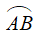 3. Liện hệ giữa cung và dâya) Định lí 1Với hai cung nhỏ trong một đường tròn hay trong hai đường tròn bằng nhau:    + Hai cung bằng nhau căng hai dây bằng nhau.    + Hai dây bằng nhau căng hai cung bằng nhau.b) Định lí 2Với hai cung nhỏ trong một đường tròn hay trong hai đường tròn bằng nhau:    + Cung lớn hơn căng dây lớn hơn.    + Dây lớn hơn căng cung lớn hơn.c) Mở rộng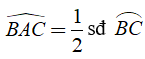 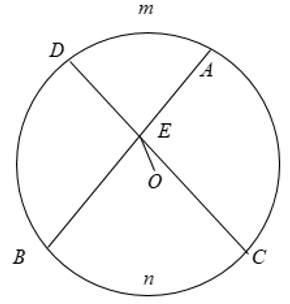 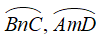 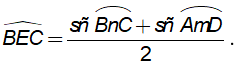 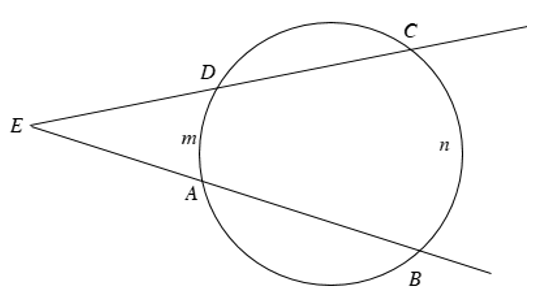 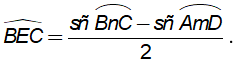 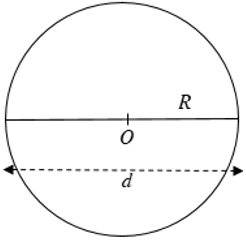 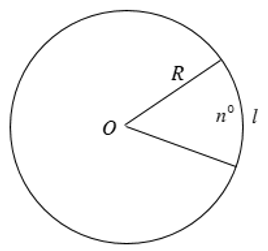 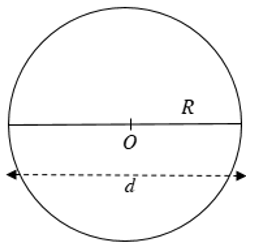 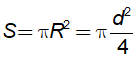 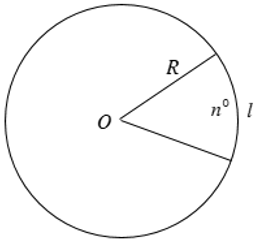 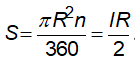 